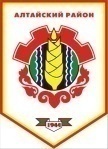 Российская ФедерацияРеспублика ХакасияСовет депутатов Аршановского сельсоветаАлтайского района Республики ХакасияРЕШЕНИЕ12.12.2012г.          		                 с. Аршаново	                                  № 53Об утверждении генерального планаАршановского сельсовета Алтайского района Республики Хакасия      Руководствуясь пунктом 1 статьи 24 Градостроительного кодекс Российской Федерации,  Федеральным законом от 06.10.2003 г. № 131- ФЗ «Об общих принципах организации местного самоуправления в Российской Федерации» (с последующими изменениями), пунктом 20 части 1 статьи 9 Устава муниципального образования Аршановский сельсовет, Совет депутатов Аршановского сельсовета Алтайского района Республики Хакасия РЕШИЛ:       1.Утвердить генеральный план Аршановского сельсовета Алтайского района Республики Хакасия.       2. Настоящее Решение вступает в силу со  дня  его официального опубликования (обнародования).Глава Аршановского сельсовета                                               Н.А. ТанбаевАлтайского района Республики Хакасия